Всероссийский конкурс «Начни исследовать с Крисмас+» для обучающихся 1-8 классовПОЛОЖЕНИЕ Приглашаем обучающихся 1-8 классов, интересующихся вопросами исследования окружающей среды, принять участие в заочном конкурсе «Начни исследовать с Крисмас+». Цель конкурса: вовлечение обучающихся 1-8 классов в исследовательскую деятельность и выработка первоначальных исследовательских умений через исследования с использованием тест-систем производства ЗАО «Крисмас+».Общие положенияЗАО «Крисмас+» (Санкт-Петербург) производит тест-системы – простейшие средства измерения качества воды, почвы и продуктов питания. Эти тест-системы отлично подходят для организации учебных исследований начального уровня с обучающимися 1-8 классов, что позволит им познакомиться с принципами исследовательской деятельности, выполнить несложные эксперименты, получить результаты и оформить интересный творческий отчет. Тест-системы как простейшие средства обучения включены в перечни оборудования, рекомендованного для школьных кабинетов, в том числе и кабинета начальной школы, утвержденного Ученым советом Российской Академии образования.Каждая тест-система имеет красочную упаковку и содержит подробную инструкцию по использованию, сопровождаемую иллюстрациями.Тест-системы НЕ СОДЕРЖАТ ядовитых и сильнодействующих веществ и являются безопасными для школьников при соблюдении правил работы, указанных в инструкции.В дальнейшем школьники могут быть вовлечены в исследовательскую деятельность на более высоком уровне. Для этого ЗАО «Крисмас+» предлагает тест-комплекты, мини-экспресс-лаборатории, комплектные полевые лаборатории, а также учебно-методическую литературу с подробными картами-инструкциями. Исследовательские работы, выполненные с указанными учебными комплектами, могут принимать участие в конкурсах, конференциях и олимпиадах естественнонаучной и экологической направленности, а также в мероприятиях ЗАО «Крисмас+»: международном конкурсе исследовательских работ «Инструментальные исследования окружающей среды» и др.1. Условия участия1.1. В конкурсе принимают участие обучающиеся 1-8 классов образовательных организаций основного общего и дополнительного образования детей под руководством учителя, педагога дополнительного образования, классного руководителя.1.2. Организаторы конкурса обеспечивают участников конкурса тест-системой производства ЗАО «Крисмас+» для проведения исследований (вариант участия №1). Также участники могут использовать тест-системы производства ЗАО «Крисмас+», приобретенные ранее (вариант участия №2).1.3. Схема участия в конкурсе: одна тест-система – одна группа обучающихся – один творческий исследовательский отчет.1.4. На конкурс принимаются творческие исследовательские отчеты, оформленные по рекомендованной форме, размещенной на странице конкурса сайта учебного центра ЗАО «Крисмас+» http://u-center.info/nik .1.5. Автором одного творческого исследовательского отчёта может быть один школьник, либо группа обучающихся в зависимости от возраста, под руководством учителя (учителей): 1-6 классы – от 1 до 10 обучающихся, 7-8 классы – 1-2 обучающихся.1.6. Творческие исследовательские отчеты принимаются только в электронном виде по электронному адресу konkurs-nik@mail.ru, фотографии и видеозаписи должны быть размещены в официальной группе конкурса Вконтакте https://vk.com/konkurs_nik.1.7. Содержание творческих исследовательских отчетов организатором мероприятия может быть использовано для формирования информационных и методических материалов, а также размещено на сайте учебного центра ЗАО «Крисмас+» с соблюдением авторских прав.2. Порядок участия представителей образовательных организаций 2.1. Учитель (педагог) должен заполнить заявку на участие в конкурсе (форма заявки размещена на сайте http://u-center.info/nik) и прислать нам на электронный адрес konkurs-nik@mail.ru. На основании заявки будет выслана квитанция для уплаты оргвзноса, по которой можно оплатить оргвзнос в любом банке, в том числе и через интернет-банки и электронные системы платежей с функцией самостоятельного заполнения реквизитов. Оплатить оргвзнос можно также и от организации. 2.2.После поступления оплаты участнику будет выслана тест-система. Способ отправки – бандеролью Почтой России на адрес, указанный участником в заявке. 2.3. Согласно методическим рекомендациям, которые доступны для скачивания на сайте http://u-center.info/nik, а также руководствуясь инструкцией к тест-системе, учитель (педагог) организует исследовательскую работу обучающихся.2.4. Свои результаты группа обучающихся должна оформить в виде творческого исследовательского отчёта под руководством учителя (педагога), придерживаясь рекомендаций, размещенных на сайте.2.5. Оформленный творческий исследовательский отчёт необходимо прислать в электронном виде по электронному адресу konkurs-nik@mail.ru Приложения к творческому отчету (фотографии, видео) необходимо разместить в группе конкурса Вконтакте https://vk.com/konkurs_nik 2.6. Оценка творческого исследовательского отчёта производится по критериям: соответствие теме исследования, степень самостоятельности авторов, объём проведенных исследований, а также иллюстративные материалы (фотографии и видео), размещенные в группе Вконтакте https://vk.com/konkurs_nik3. Календарный план конкурсов Конкурс будет проводиться в течение учебного года каждую четверть, общие сроки проведения конкурсов:III конкурс – III четверть 2015/2016 учебного годаIV конкурс – IV четверть 2015/2016 учебного годаV конкурс – I четверть 2016/2017 учебного годаVI конкурс – II четверть 2016/2017 учебного годаVII конкурс – III четверть 2016/2017 учебного годаVIII конкурс – IV четверть 2016/2017 учебного годаВ рамках каждого конкурса будут проводиться: приём заявок, отправка реквизитов для оплаты оргвзноса, отправка тест-системы после поступления оплаты, приём и оценка творческих исследовательских отчётов, размещение наградных материалов на сайте.Кроме того, возможна организация конференции с выступлением команд, участвующих в конкурсе. Конференция может быть организована на базе отдельной школы, района, региона России. Специалисты учебного центра ЗАО «Крисмас+» готовы организовать методическую помощь в организации конференции. Организаторы конференций будут награждены благодарственными письмами. 4. Оргвзнос за участие в конкурсе4.1. Оргвзнос берется за участие в конкурсе одной команды с одним творческим исследовательским отчетом. Размер зависит от выбранного варианта участия (см. п. 1.2).4.2. Размер оргвзноса за участие в конкурсе согласно варианту №1 – 1 700 рублей для участвующих впервые, и 1 500 рублей для постоянных участников. Цены действительны для III конкурса, в дальнейшем цены могут индексироваться. В оргвзнос по варианту №1 входят: стоимость одной тест-системы для проведения выбранного исследования, доставка тест-системы по почте, рецензирование творческого отчета, размещение материалов на сайте учебного центра «Крисмас+», дипломы участникам и благодарственные письма учителям и педагогам – руководителям творческих отчетов.4.3. Размер оргвзноса за участие в конкурсе согласно варианту №2 – 600 рублей для участвующих впервые, и 500 рублей для постоянных участников.ВНИМАНИЕ! Если Вы новый участник, и на конкурс делегируете 2 и более команды, то за первую команду оргвзнос берется как за нового участника, а остальные команды участвуют со скидкой, предусмотренной для постоянных участников.5. Исследовательские направления, предусмотренные в рамках конкурсаВ рамках конкурса «Начни исследовать с Крисмас+» предусмотрены направления исследования, для реализации каждого из них необходима определенная тест-система (см. таблицу). По каждому направлению исследования имеются методические рекомендации, также инструкции по использованию приложены к каждой тест-системе.Схема участия в конкурсе:Контактная информация. По вопросам участия в заочном конкурсе «Начни исследовать с Крисмас+» обращаться в учебный центр ЗАО «Крисмас+»: 191119, Санкт-Петербург, ул. К. Заслонова, 6. Тел. +7(812) 575-54-07, 575-50-81, 575-55-43, 575-57-91, факс: +7(812)325-34-79 (круглосуточно).E-mail: konkurs-nik@mail.ru Мельник Анатолий Алексеевич, ведущий методист учебного центра ЗАО «Крисмас+».Информация о конкурсе размещена на сайте учебного центра ЗАО «Крисмас+» http://u-center.info/nik Направление исследованияУчебный комплект1. Вода, почва1. Вода, почва1.1. Исследование активного хлора в питьевой воде и модельном раствореТест-системы «Активный хлор» (на 20 анализов)1.2. Исследование содержания тяжелых металлов (железа) в сточных водах и модельном раствореИсследование почв на загрязнение тяжелыми металлами (железом)Тест-система «Железо» (на 20 анализов)1.3. Исследование содержания тяжелых металлов (меди) в сточных водах и модельном раствореИсследование почв на загрязнение тяжелыми металлами (медью)Тест-система «Медь» (на 20 анализов)1.4. Исследование содержания тяжелых металлов (никеля) в сточных водах и модельном раствореИсследование почв на загрязнение тяжелыми металлами (никелем)Тест-система «Никель»(на 20 анализов)1.5. Исследование содержания тяжелых металлов (хрома) в сточных водах и модельном раствореИсследование почв на загрязнение тяжелыми металлами (хромом)Тест-система «Хромат-тест» (на 20 анализов)1.6. Исследование содержания нитрат-ионов в сточных водахИсследование содержания нитратов в почвахТест-система «Нитрат-тест» (на 20 анализов)1.7. Исследование кислотности воды, почвенной вытяжкиТест-система «рН» (на 20 анализов)2. Санитарно-пищевые исследования2. Санитарно-пищевые исследования2.1. Исследование содержания нитрат-ионов в продуктах питанияТест-система «Нитрат-тест» (на 20 анализов)2.2. Исследование кислотности продуктов питанияТест-система «рН» (на 20 анализов)2.3. Определение качества термической обработки мясных и рыбных изделийТест-система «Пероксидаза-тест» (на 50 анализов)2.4. Определение свежести молока сырого, пастеризованного, стерилизованногоТест-система «Свежесть молока» (на 20 анализов)2.5. Определение свежести мяса и субпродуктов (печени, почек и т.п.)Тест-система «Свежесть мяса» (на 50 анализов)2.6. Определение свежести рыбыТест-система «Свежесть рыбы» (на 50 анализов)2.7. Определение примеси соды в молоке как одного из признаков фальсификацииТест-система «Сода в молоке» (на 50 анализов)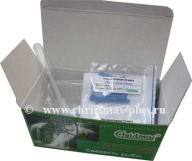 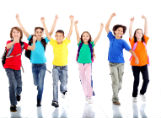 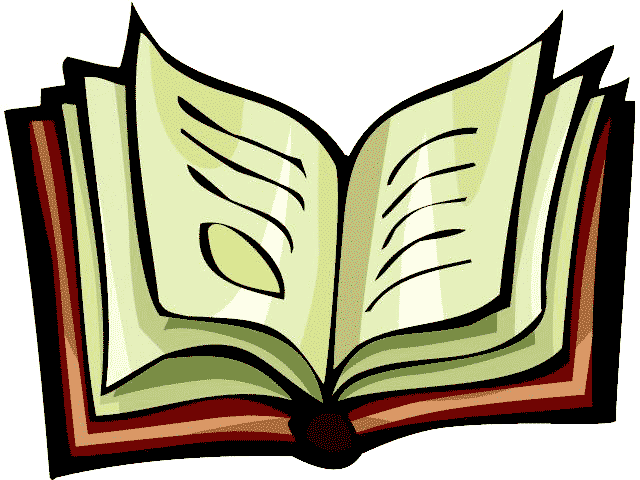 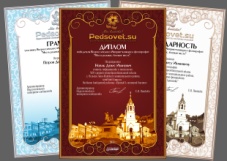 Тест-системаОбучающийся(группа обучающихся)Творческий исследовательский отчётДипломы и благодарственные письма